Lesson 1.7 Homework PracticeAdd and Subtract Numbers in Scientific NotationEvaluate each expression. Express the result in scientific notation.	1. ( ) + ( ) 			2. ( ) – ( )	3. ( ) – () 			4. () + ()	5. MARS The diameter of Mars is about 6.8 ×  kilometers. The diameter of Earth is about 1.2763 × kilometers. About how much greater is Earth’s diameter than the diameter of Mars?	6. 	Angora wool, obtained from rabbits, has fibers with a diameter of about 1.0 × meters in diameter. Cashmere, obtained from goats, has fibers with a diameter of about 1.45 × meter.What is the sum of the diameters?-Show all workHow much wider is the cashmere fiber than the angora fiber? Show all work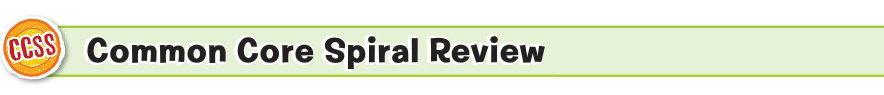 Use the information below to answer all parts for question 7A piece of land has an area represented by the expression .  The length is represented by .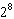 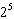 a.) What is the width of the land?	Show all work and write your answer using EXPONENTS!!!b.) What are the actual dimensions of the piece of land?	Show all workLength________   Width________     Area________